Meghívó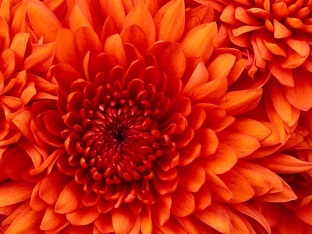 Kedves !Szeretettel meghívunk jazz együttesünk holnap este tartandó első nyilvános koncertjére.Pontos időpont:	2000 óraHelyszín:	A kikötőben található legnagyobb hajó!Megjelenésedre feltétlenül számíthatunk!	A Jazzy együttes